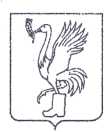 СОВЕТ ДЕПУТАТОВТАЛДОМСКОГО ГОРОДСКОГО ОКРУГА МОСКОВСКОЙ ОБЛАСТИ141900, г. Талдом, пл. К. Маркса, 12                                                            тел. 8-(49620)-6-35-61; т/ф 8-(49620)-3-33-29 ИНН 5078016823    ОГРН 1075010003936                                                   e-mail: org-taldom@yandex.ru                                                                                                                                                                         Р Е Ш Е Н И Еот 25 апреля  2024_ г.                                                                            №__45___┌                                           ┐О внесении изменений и дополнений  в решениеСовета депутатов Талдомского городского округа Московской области № 72 от 25.11.2021 года «О земельном налоге»	В соответствии с Бюджетным кодексом РФ, главой 31 Налогового кодекса Российской Федерации, Федеральным законом от 06.10.2003 года №  131-ФЗ «Об общих принципах организации местного самоуправления в Российской Федерации», Законом Московской области от 28.05.2018 года № 70/2018-ОЗ «Об организации местного самоуправления на территории Талдомского муниципального района», Уставом Талдомского городского округа Московской области, зарегистрированным Управлением Министерства юстиции РФ по Московской области 24.12.2018 года                                      № RU503650002018001, Совет депутатов Талдомского городского округа Московской областиРЕШИЛ:1. Внести в Решение Совета депутатов Талдомского городского округа Московской области от 25.11.2021 года № 72 «О земельном налоге» (далее Решение) следующие изменения и дополнения:1.1. Подпункт 4.1.2. пункта 4 дополнить подпунктом  4.1.2.8. следующего содержания:  «4.1.2.8. Военнослужащие, принимающие участие в специальной военной операции на территориях: Донецкой Народной Республики, Луганской Народной Республики, Запорожской области, Херсонской области и Украины из числа: граждан Российской Федерации, призванных на военную службу по мобилизации в Вооруженные Силы Российской Федерации в соответствии с Указом Президента Российской Федерации от 21.09.2022 № 647 «Об объявлении частичной мобилизации в Российской Федерации»;граждан Российской Федерации, заключивших контракт о добровольном содействии в выполнении задач, возложенных на Вооруженные Силы Российской Федерации с Министерством обороны Российской Федерации.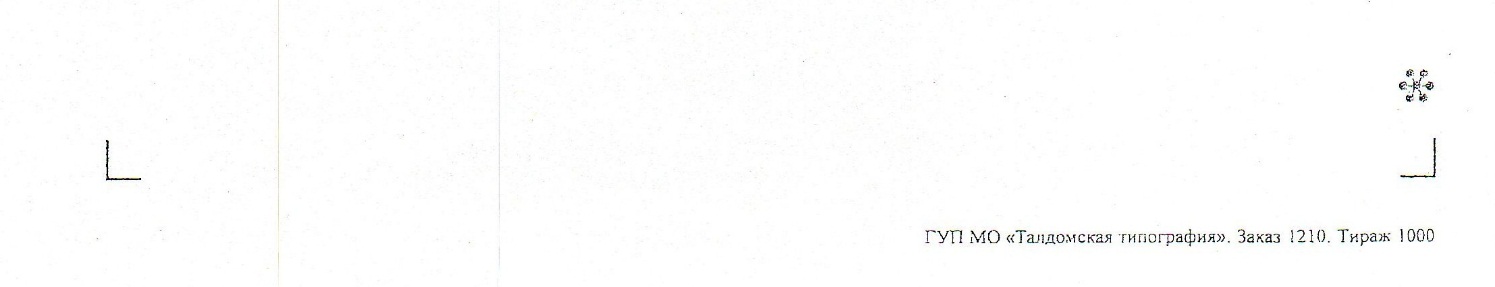 Льгота предоставляется на основании сведений, имеющихся в налоговом органе, либо на основании заявления и документов, подтверждающих участие в специальной военной операции, предоставляемых в налоговый орган по месту налогового учета.».2. Настоящее решение вступает в силу через один месяц после его официального опубликования и применяется к правоотношениям, начиная с 1 января 2022 года.  3. Опубликовать настоящее решение в средствах массовой информации и разместить на официальном интернет-сайте администрации Талдомского городского округа.  4. Контроль исполнения настоящего решения возложить на председателя Совета депутатов Талдомского городского округа М.И. Аникеева.Председатель Совета депутатовТалдомского городского округа                                                                     М.И. АникеевГлава Талдомского городского округа                                                           Ю.В. Крупенин